Slike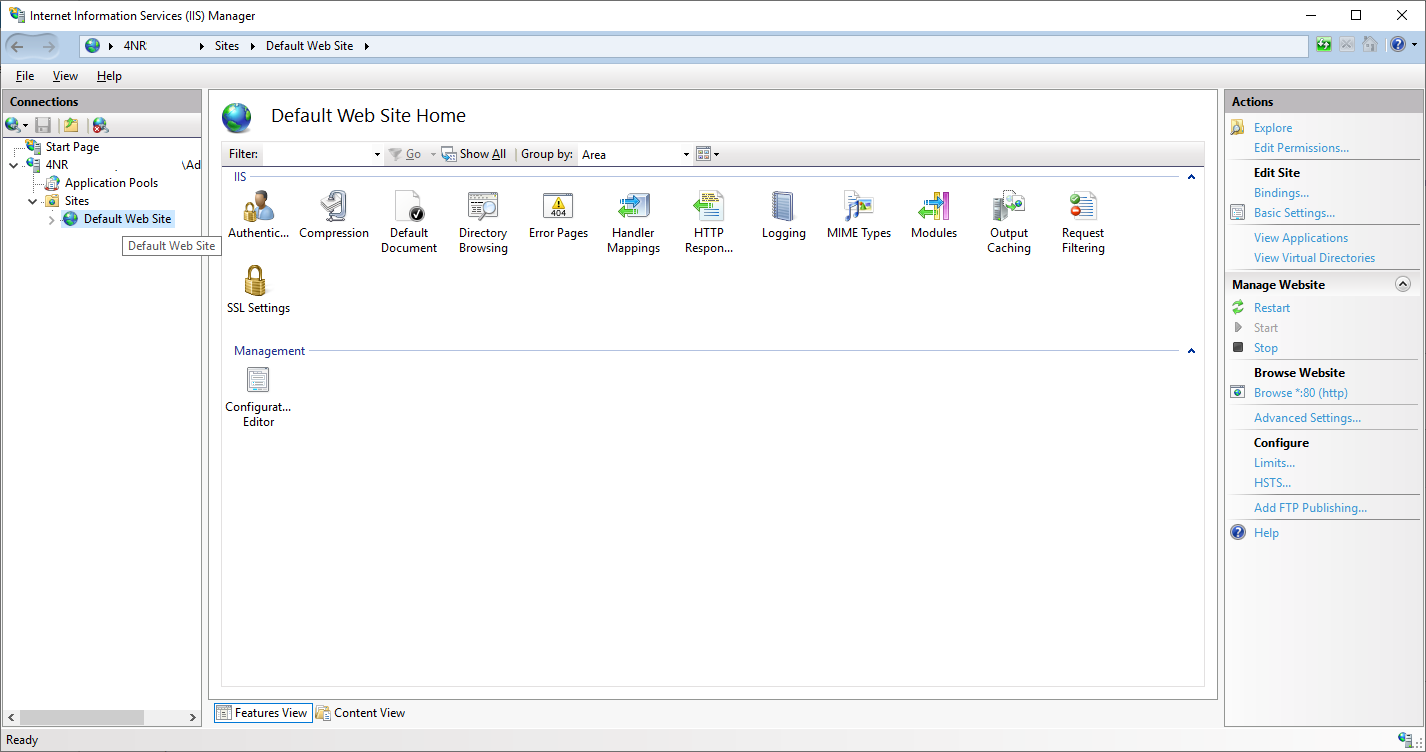 Slika 1: FTP servis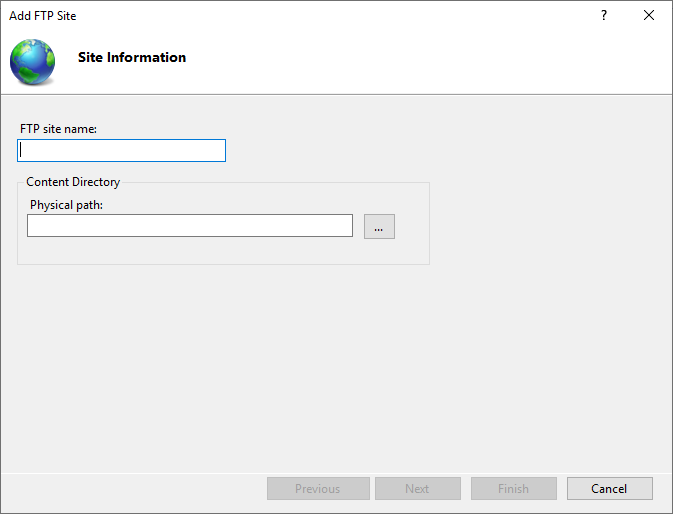 Slika 2: ustvarjanje domače mape oz. poti FTP strani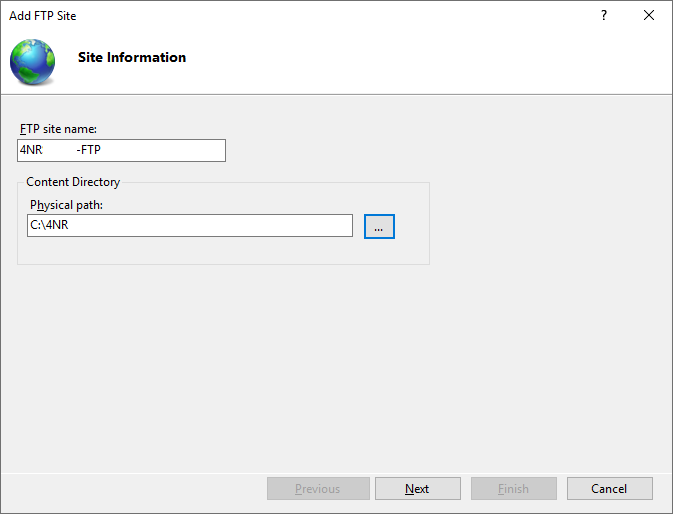 Slika 3: Ustvarjanje imena FTP strani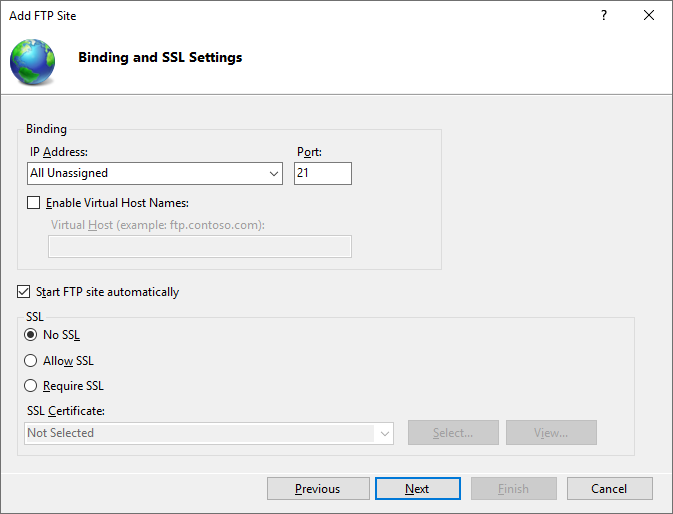 Slika 4: določanje lastnosti FTP strani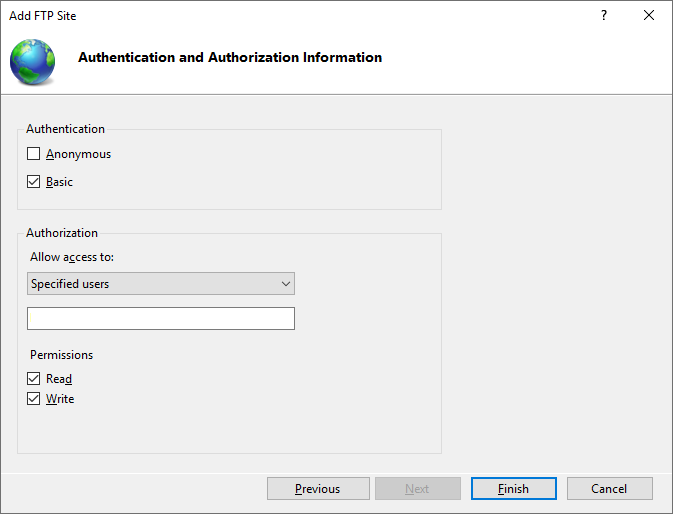 Slika 5: določanje uporabnikov FTP strani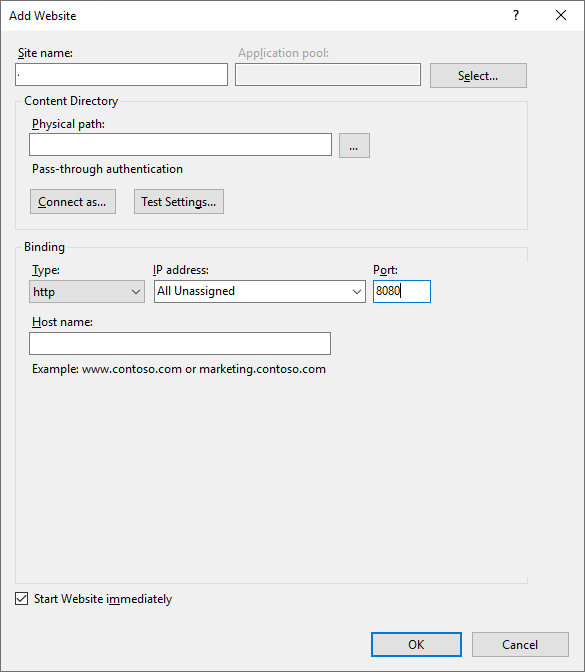 Slika 6: dodajanje domače strani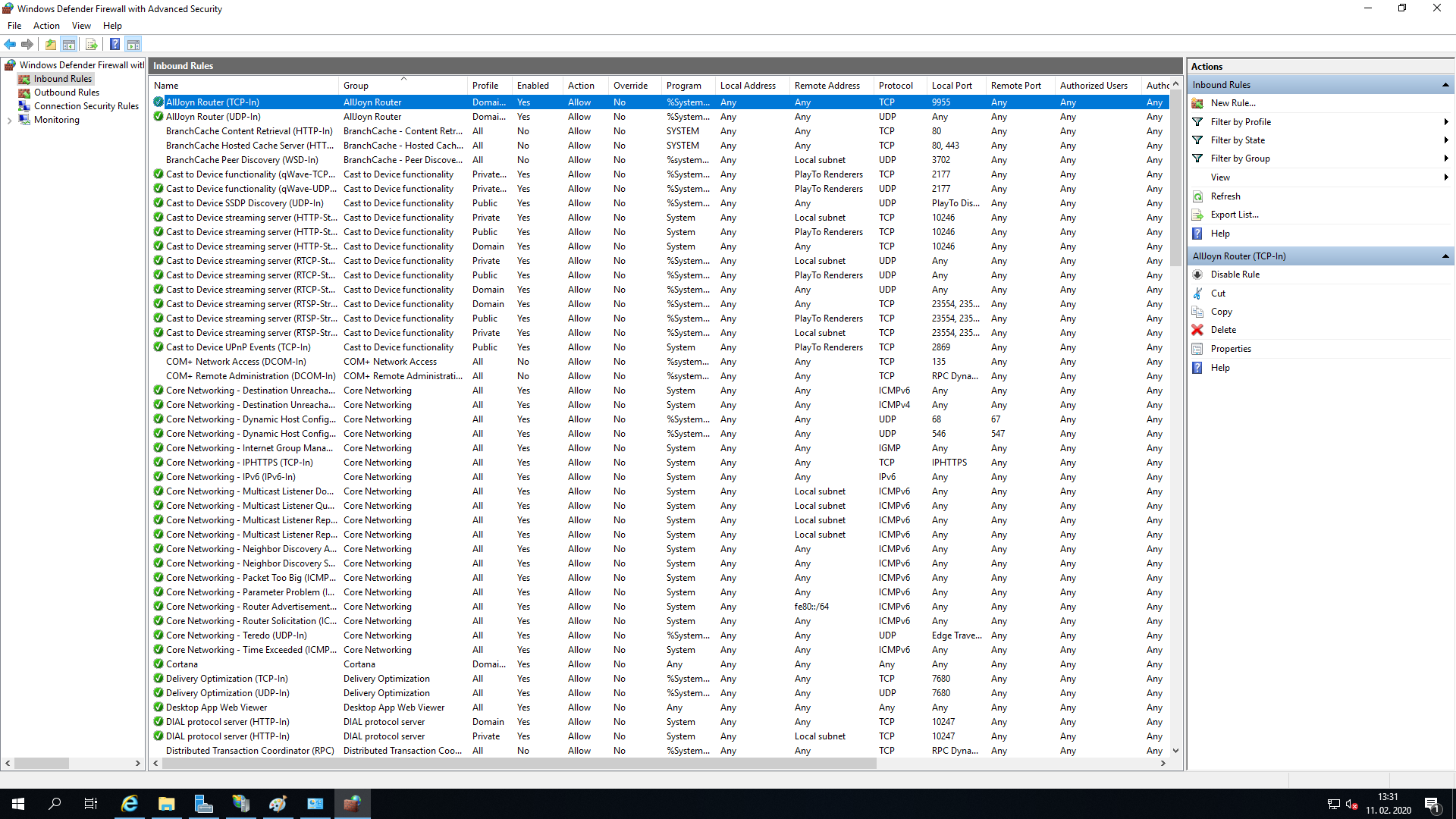 Slika 7: vsa pravila v požarnem zidu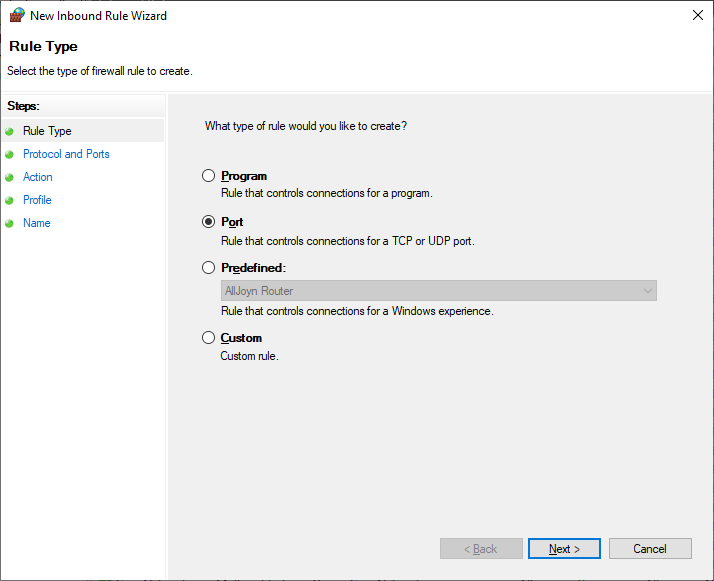 Slika 8: dodajanje novega pravila 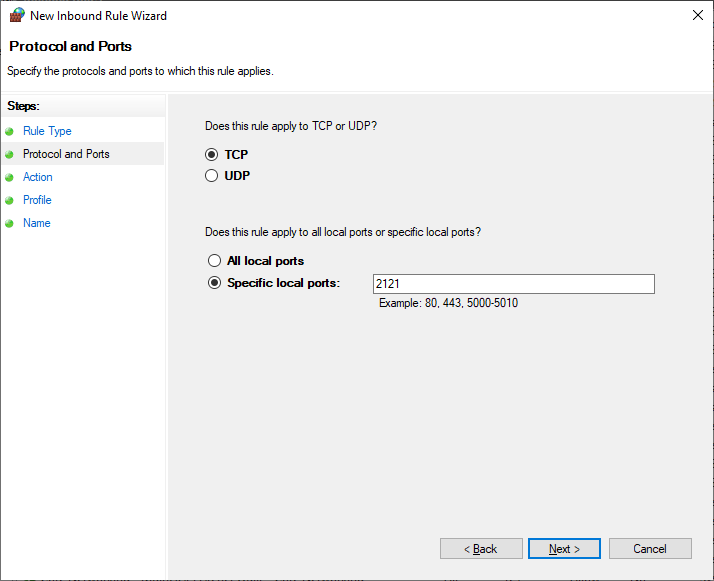 Slika 9: določanje lastnosti pravila požarnega zidu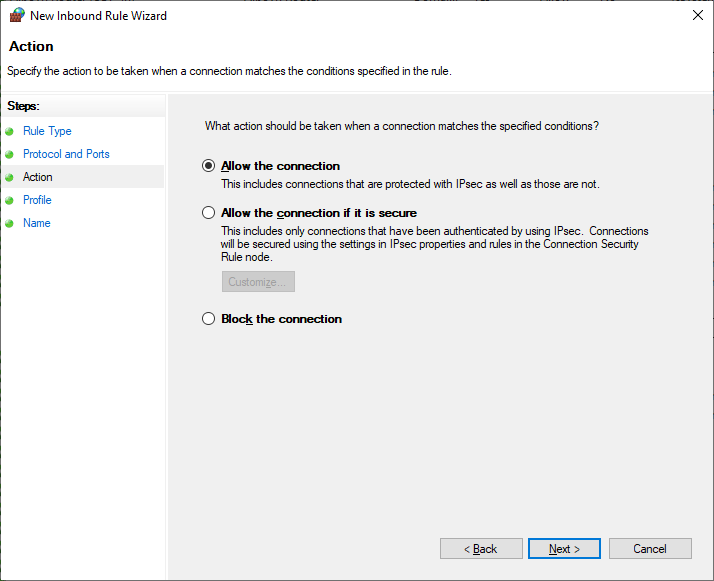 Slika 10: določanje lastnosti pravila požarnega zidu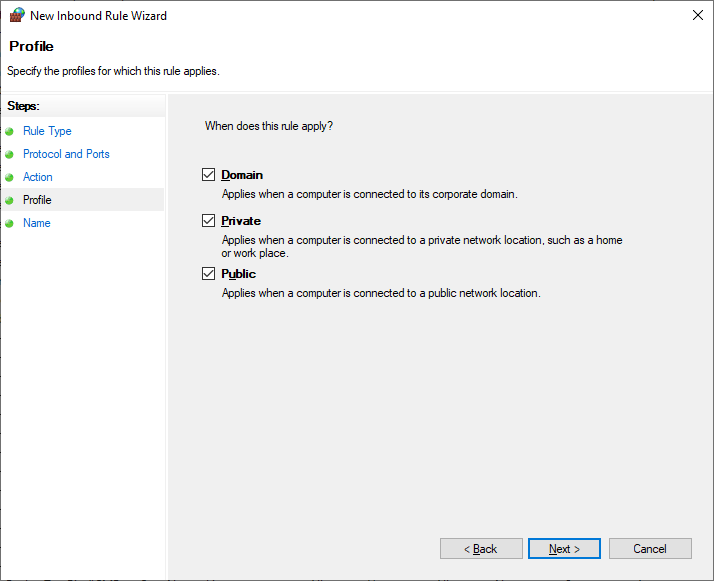 Slika 11: določanje lastnosti pravila požarnega zidu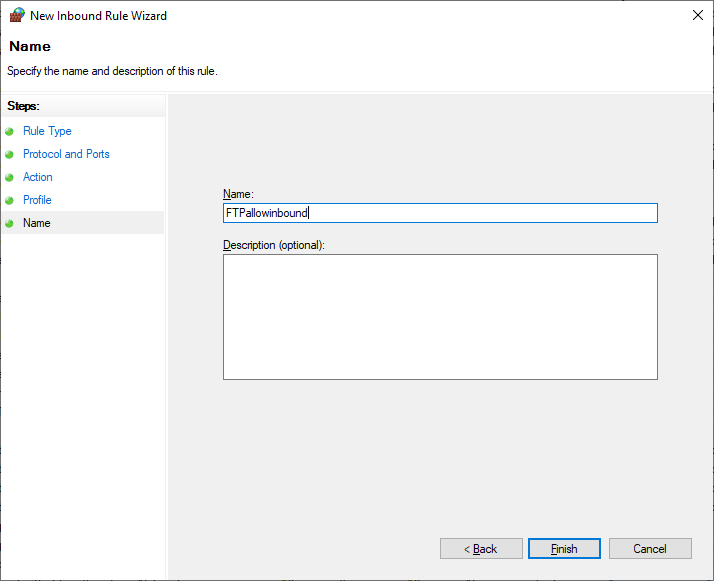 Slika 12: ime pravilaSeznam uporabljenega materiala:računalnikRezultat delovne naloge            Uspešno sem ustvaril FTP strežnik za gostovanje ter ustvaril spletno stran.Poročilo o opravljenem deluNajprej sem ustvaril server, nato sem ustvaril še novega uporabnika. Ustvaril sem FTP strežnik in mu dodal spletno stran, ki sem ji določil mapo v računalniku. Nato sem dodal pravice dostopa prej ustvarjenemu uporabniku, ki je nato lahko dostopal do strežnika. Prek požarnega zidu sem nato moral dati dovoljenje da je lahko dostopal do strežnika tudi iz drugih računalnikov v omrežju. To sem naredil tako, da sem dodal novo pravilo ki je pustilo povezavo do strežnika skozi določen port. Na koncu sem preveril če stvar deluje in končal z nalogo.Ugotovitve Naučil sem se kako ustvariti FTP strežnik ter vse njegove lastnosti. Naučil sem se tudi nastaviti požarni zid. 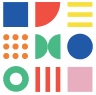 TEHNIŠKI ŠOLSKI CENTER Nova GoricaSrednja elektro in računalniška šolaCankarjeva 10, 5000 Nova Gorica,http://www.tsc.si, tsc@tsc.siTEHNIŠKI ŠOLSKI CENTER Nova GoricaSrednja elektro in računalniška šolaCankarjeva 10, 5000 Nova Gorica,http://www.tsc.si, tsc@tsc.siTEHNIŠKI ŠOLSKI CENTER Nova GoricaSrednja elektro in računalniška šolaCankarjeva 10, 5000 Nova Gorica,http://www.tsc.si, tsc@tsc.siTEHNIŠKI ŠOLSKI CENTER Nova GoricaSrednja elektro in računalniška šolaCankarjeva 10, 5000 Nova Gorica,http://www.tsc.si, tsc@tsc.siDELOVNO POROČILODELOVNO POROČILODELOVNO POROČILODELOVNO POROČILODELOVNO POROČILOTEHNIŠKI ŠOLSKI CENTER Nova GoricaSrednja elektro in računalniška šolaCankarjeva 10, 5000 Nova Gorica,http://www.tsc.si, tsc@tsc.siTEHNIŠKI ŠOLSKI CENTER Nova GoricaSrednja elektro in računalniška šolaCankarjeva 10, 5000 Nova Gorica,http://www.tsc.si, tsc@tsc.siTEHNIŠKI ŠOLSKI CENTER Nova GoricaSrednja elektro in računalniška šolaCankarjeva 10, 5000 Nova Gorica,http://www.tsc.si, tsc@tsc.siTEHNIŠKI ŠOLSKI CENTER Nova GoricaSrednja elektro in računalniška šolaCankarjeva 10, 5000 Nova Gorica,http://www.tsc.si, tsc@tsc.siZa PRAKTIČNI POUKZa PRAKTIČNI POUKZa PRAKTIČNI POUKTEHNIŠKI ŠOLSKI CENTER Nova GoricaSrednja elektro in računalniška šolaCankarjeva 10, 5000 Nova Gorica,http://www.tsc.si, tsc@tsc.siTEHNIŠKI ŠOLSKI CENTER Nova GoricaSrednja elektro in računalniška šolaCankarjeva 10, 5000 Nova Gorica,http://www.tsc.si, tsc@tsc.siTEHNIŠKI ŠOLSKI CENTER Nova GoricaSrednja elektro in računalniška šolaCankarjeva 10, 5000 Nova Gorica,http://www.tsc.si, tsc@tsc.siTEHNIŠKI ŠOLSKI CENTER Nova GoricaSrednja elektro in računalniška šolaCankarjeva 10, 5000 Nova Gorica,http://www.tsc.si, tsc@tsc.siIme in priimek dijaka:Ime in priimek dijaka:Ime in priimek dijaka:Ime in priimek dijaka:Ime in priimek učitelja / mentorja:Ime in priimek učitelja / mentorja:Ime in priimek učitelja / mentorja:Andraž ČičAndraž ČičAndraž ČičAndraž ČičTadej UrdihTadej UrdihTadej UrdihVzgojno – izobraževalni program:Vzgojno – izobraževalni program:Vzgojno – izobraževalni program:Vzgojno – izobraževalni program:Srednje strokovno izobraževanjeSrednje strokovno izobraževanjeSrednje strokovno izobraževanjeSrednje strokovno izobraževanjeSmer oziroma poklic:Smer oziroma poklic:Smer oziroma poklic:Smer oziroma poklic:Tehnik računalništva PTITehnik računalništva PTITehnik računalništva PTITehnik računalništva PTIRazred / skupina:Razred / skupina:4.Nr4.NrŠtevilka delovne naloge:5.5.Šolsko leto:Šolsko leto:2019/202019/20Delovna naloga opravljena dne:25.02.202025.02.2020Naslov naloge:Naslov naloge:Naslov naloge:Naslov naloge:Naslov naloge:Naslov naloge:Naslov naloge:Naslov naloge:Spletna stran in FTP strežnik za gostovanjeSpletna stran in FTP strežnik za gostovanjeSpletna stran in FTP strežnik za gostovanjeSpletna stran in FTP strežnik za gostovanjeSpletna stran in FTP strežnik za gostovanjeSpletna stran in FTP strežnik za gostovanjeSpletna stran in FTP strežnik za gostovanjeSpletna stran in FTP strežnik za gostovanjeNavodilo za delo:Navodilo za delo:Navodilo za delo:Navodilo za delo:Navodilo za delo:Navodilo za delo:Navodilo za delo:Navodilo za delo:1. Vsak član skupine v IIS ustvari novo spletišče katero bo ponudil v gostovanje.1. Vsak član skupine v IIS ustvari novo spletišče katero bo ponudil v gostovanje.1. Vsak član skupine v IIS ustvari novo spletišče katero bo ponudil v gostovanje.1. Vsak član skupine v IIS ustvari novo spletišče katero bo ponudil v gostovanje.1. Vsak član skupine v IIS ustvari novo spletišče katero bo ponudil v gostovanje.1. Vsak član skupine v IIS ustvari novo spletišče katero bo ponudil v gostovanje.1. Vsak član skupine v IIS ustvari novo spletišče katero bo ponudil v gostovanje.1. Vsak član skupine v IIS ustvari novo spletišče katero bo ponudil v gostovanje.Spletišče naj bo locirano v lastni mapi z imenom "ImePriimek"  osebe katera bo imela dostopSpletišče naj bo locirano v lastni mapi z imenom "ImePriimek"  osebe katera bo imela dostopSpletišče naj bo locirano v lastni mapi z imenom "ImePriimek"  osebe katera bo imela dostopSpletišče naj bo locirano v lastni mapi z imenom "ImePriimek"  osebe katera bo imela dostopSpletišče naj bo locirano v lastni mapi z imenom "ImePriimek"  osebe katera bo imela dostopSpletišče naj bo locirano v lastni mapi z imenom "ImePriimek"  osebe katera bo imela dostopSpletišče naj bo locirano v lastni mapi z imenom "ImePriimek"  osebe katera bo imela dostopSpletišče naj bo locirano v lastni mapi z imenom "ImePriimek"  osebe katera bo imela dostop(brez šumnikov in sičnikov). Vrata za dostop do spletišča nastavi na  8080.(brez šumnikov in sičnikov). Vrata za dostop do spletišča nastavi na  8080.(brez šumnikov in sičnikov). Vrata za dostop do spletišča nastavi na  8080.(brez šumnikov in sičnikov). Vrata za dostop do spletišča nastavi na  8080.(brez šumnikov in sičnikov). Vrata za dostop do spletišča nastavi na  8080.(brez šumnikov in sičnikov). Vrata za dostop do spletišča nastavi na  8080.(brez šumnikov in sičnikov). Vrata za dostop do spletišča nastavi na  8080.(brez šumnikov in sičnikov). Vrata za dostop do spletišča nastavi na  8080.Postavi  FTP dostop do mape spletišča. Ustvari uporabnika "ImePriimek" kateriPostavi  FTP dostop do mape spletišča. Ustvari uporabnika "ImePriimek" kateriPostavi  FTP dostop do mape spletišča. Ustvari uporabnika "ImePriimek" kateriPostavi  FTP dostop do mape spletišča. Ustvari uporabnika "ImePriimek" kateriPostavi  FTP dostop do mape spletišča. Ustvari uporabnika "ImePriimek" kateriPostavi  FTP dostop do mape spletišča. Ustvari uporabnika "ImePriimek" kateriPostavi  FTP dostop do mape spletišča. Ustvari uporabnika "ImePriimek" kateriPostavi  FTP dostop do mape spletišča. Ustvari uporabnika "ImePriimek" kateribo imel poln dostop do mape spletišča. Vrata za FTP dostop nastavi na 2121. bo imel poln dostop do mape spletišča. Vrata za FTP dostop nastavi na 2121. bo imel poln dostop do mape spletišča. Vrata za FTP dostop nastavi na 2121. bo imel poln dostop do mape spletišča. Vrata za FTP dostop nastavi na 2121. bo imel poln dostop do mape spletišča. Vrata za FTP dostop nastavi na 2121. bo imel poln dostop do mape spletišča. Vrata za FTP dostop nastavi na 2121. bo imel poln dostop do mape spletišča. Vrata za FTP dostop nastavi na 2121. bo imel poln dostop do mape spletišča. Vrata za FTP dostop nastavi na 2121. Nastavi dovoljenja za vhodni promet v požarnem zidu sistema Windows Server 2019.Nastavi dovoljenja za vhodni promet v požarnem zidu sistema Windows Server 2019.Nastavi dovoljenja za vhodni promet v požarnem zidu sistema Windows Server 2019.Nastavi dovoljenja za vhodni promet v požarnem zidu sistema Windows Server 2019.Nastavi dovoljenja za vhodni promet v požarnem zidu sistema Windows Server 2019.Nastavi dovoljenja za vhodni promet v požarnem zidu sistema Windows Server 2019.Nastavi dovoljenja za vhodni promet v požarnem zidu sistema Windows Server 2019.Nastavi dovoljenja za vhodni promet v požarnem zidu sistema Windows Server 2019.Testiranje delovanje FTP dostopa in spletne strani.Testiranje delovanje FTP dostopa in spletne strani.Testiranje delovanje FTP dostopa in spletne strani.Testiranje delovanje FTP dostopa in spletne strani.Testiranje delovanje FTP dostopa in spletne strani.Testiranje delovanje FTP dostopa in spletne strani.Testiranje delovanje FTP dostopa in spletne strani.Testiranje delovanje FTP dostopa in spletne strani.DELOVNO POROČILO NAJ VSEBUJE: cilj delovne naloge, stikalni načrt ali shemo ali skico, seznam uporabljenega materiala, rezultate delovne naloge (tabele, diagrame, …), primer izračuna naloge, poročilo o opravljenem delu s povzetkom ugotovitev.Cilj delovne naloge: Ustvarjanje spletne strani in FTP strežnika za gostovanje.DELOVNO POROČILO NAJ VSEBUJE: cilj delovne naloge, stikalni načrt ali shemo ali skico, seznam uporabljenega materiala, rezultate delovne naloge (tabele, diagrame, …), primer izračuna naloge, poročilo o opravljenem delu s povzetkom ugotovitev.Cilj delovne naloge: Ustvarjanje spletne strani in FTP strežnika za gostovanje.DELOVNO POROČILO NAJ VSEBUJE: cilj delovne naloge, stikalni načrt ali shemo ali skico, seznam uporabljenega materiala, rezultate delovne naloge (tabele, diagrame, …), primer izračuna naloge, poročilo o opravljenem delu s povzetkom ugotovitev.Cilj delovne naloge: Ustvarjanje spletne strani in FTP strežnika za gostovanje.DELOVNO POROČILO NAJ VSEBUJE: cilj delovne naloge, stikalni načrt ali shemo ali skico, seznam uporabljenega materiala, rezultate delovne naloge (tabele, diagrame, …), primer izračuna naloge, poročilo o opravljenem delu s povzetkom ugotovitev.Cilj delovne naloge: Ustvarjanje spletne strani in FTP strežnika za gostovanje.DELOVNO POROČILO NAJ VSEBUJE: cilj delovne naloge, stikalni načrt ali shemo ali skico, seznam uporabljenega materiala, rezultate delovne naloge (tabele, diagrame, …), primer izračuna naloge, poročilo o opravljenem delu s povzetkom ugotovitev.Cilj delovne naloge: Ustvarjanje spletne strani in FTP strežnika za gostovanje.DELOVNO POROČILO NAJ VSEBUJE: cilj delovne naloge, stikalni načrt ali shemo ali skico, seznam uporabljenega materiala, rezultate delovne naloge (tabele, diagrame, …), primer izračuna naloge, poročilo o opravljenem delu s povzetkom ugotovitev.Cilj delovne naloge: Ustvarjanje spletne strani in FTP strežnika za gostovanje.DELOVNO POROČILO NAJ VSEBUJE: cilj delovne naloge, stikalni načrt ali shemo ali skico, seznam uporabljenega materiala, rezultate delovne naloge (tabele, diagrame, …), primer izračuna naloge, poročilo o opravljenem delu s povzetkom ugotovitev.Cilj delovne naloge: Ustvarjanje spletne strani in FTP strežnika za gostovanje.DELOVNO POROČILO NAJ VSEBUJE: cilj delovne naloge, stikalni načrt ali shemo ali skico, seznam uporabljenega materiala, rezultate delovne naloge (tabele, diagrame, …), primer izračuna naloge, poročilo o opravljenem delu s povzetkom ugotovitev.Cilj delovne naloge: Ustvarjanje spletne strani in FTP strežnika za gostovanje.Ocena:Pripombe učitelja / mentorja:Pripombe učitelja / mentorja:Pripombe učitelja / mentorja:Datum:Pripombe učitelja / mentorja:Pripombe učitelja / mentorja:Pripombe učitelja / mentorja:Pregledal:Pripombe učitelja / mentorja:Pripombe učitelja / mentorja:Pripombe učitelja / mentorja: